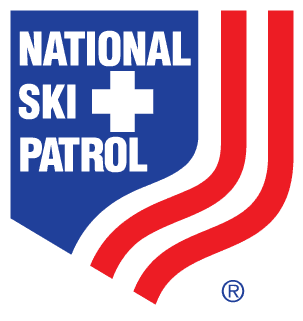 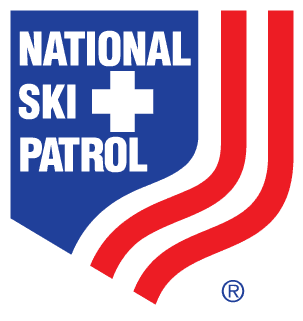 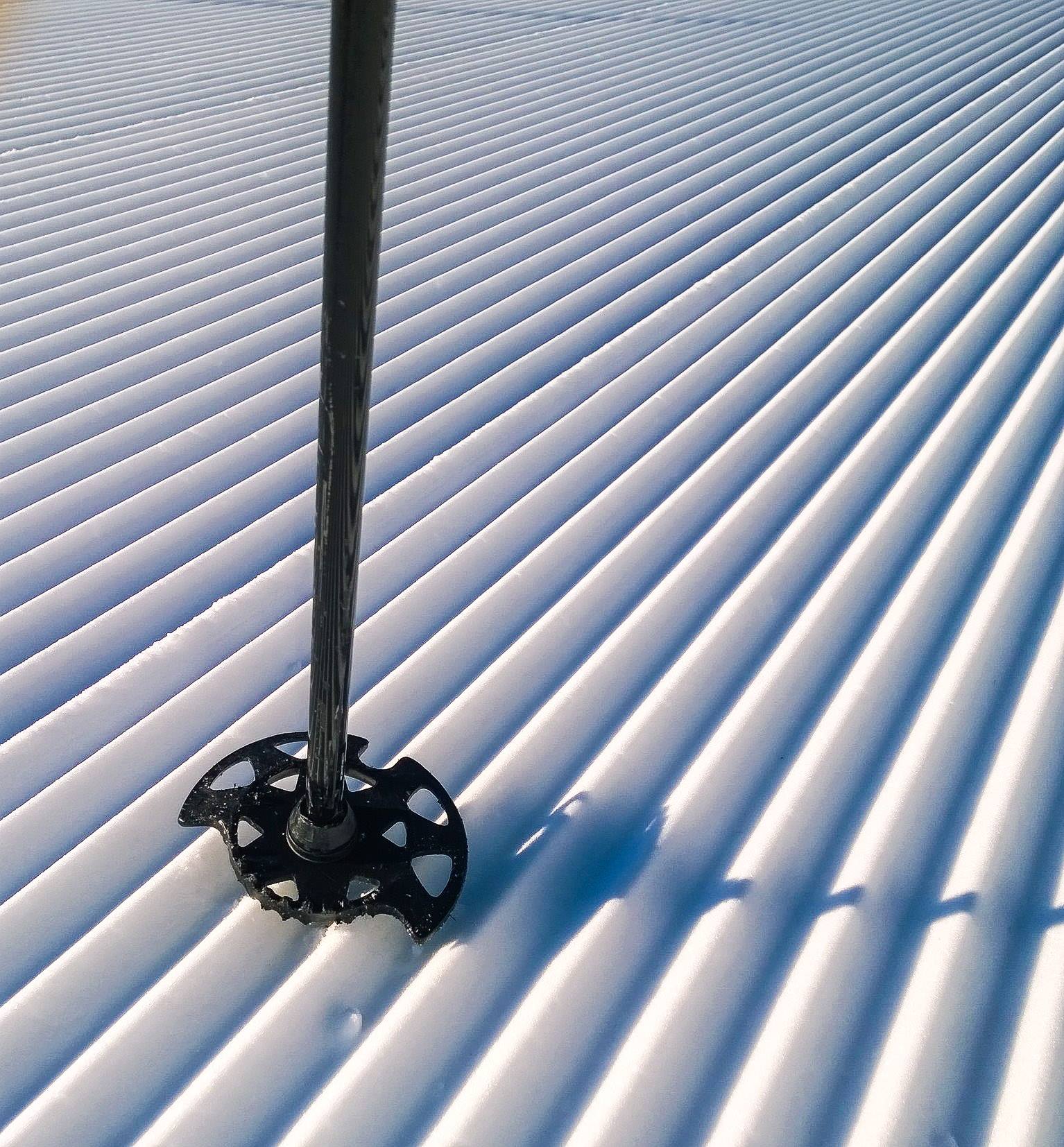 New Alumni Registration  Dues for 2021 - Membership paid through 12/31/2021 - $35.0007/2020NameNSP Member #NSP Member #NSP Member #NSP Member #AddressPhonePhoneCityStateZipEmailBirth DateBirth DateFormer PatrolFormer PatrolFormer Patrol